WGP.605.22.2022                                                          Dębica, dnia 3 marca 2022 r. Ogłoszenie Wójta 	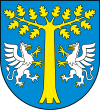 Gminy Dębica						Szanowni mieszkańcy Gminy DębicaZwracam się z prośbą o wypełnienie ankiety w celu przygotowania Planu Gospodarki Niskoemisyjnej dla Gminy Dębica. Bardzo proszę Państwa o zastanowienie się i udzielenie odpowiedzi na zawarte w niej pytania. Zebrane informacje oraz opinie pozwolą nam na rzetelne i zgodne z Państwa oczekiwaniami opracowanie dokumentu. Wyniki ankietyzacji będą wykorzystywane w procesie formułowania dokumentu oraz pozwolą oszacować wielkość emisji gazów cieplarnianych. Zależy nam, aby wszyscy mieszkańcy i przedsiębiorcy skorzystali z szansy i okazji wypowiedzenia się, w tak ważnych zagadnieniach, jakimi są poprawa stanu powietrza oraz ograniczenia emisji szkodliwych substancji do atmosfery. Chcielibyśmy, aby opracowywany dokument był naszym wspólnym dziełem, w którym każdy mieszkaniec ma swój udział. Ankieta dla mieszkańców:https://docs.google.com/forms/d/1xRytrSI8dHHVsGxtoE1641O92fZaBPpZgqlxSlk-7zU/edit?usp=sharingAnkieta dla przedsiębiorców:https://docs.google.com/forms/d/1jAgcXDRSC-mPvp38yGR17vqYzmOomi6IviXdr8FEPSk/edit?usp=sharingZ up. Wójtamgr inż. Marek Mikrut  Z-ca Wójta